Press release 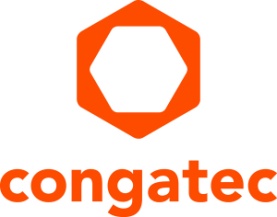 congatec extends its 12th Gen Intel Core processor based COM-HPC and COM Express Computer-on-Module portfolio with seven more power-efficient new processor variantsHighly powerful, yet passively cooled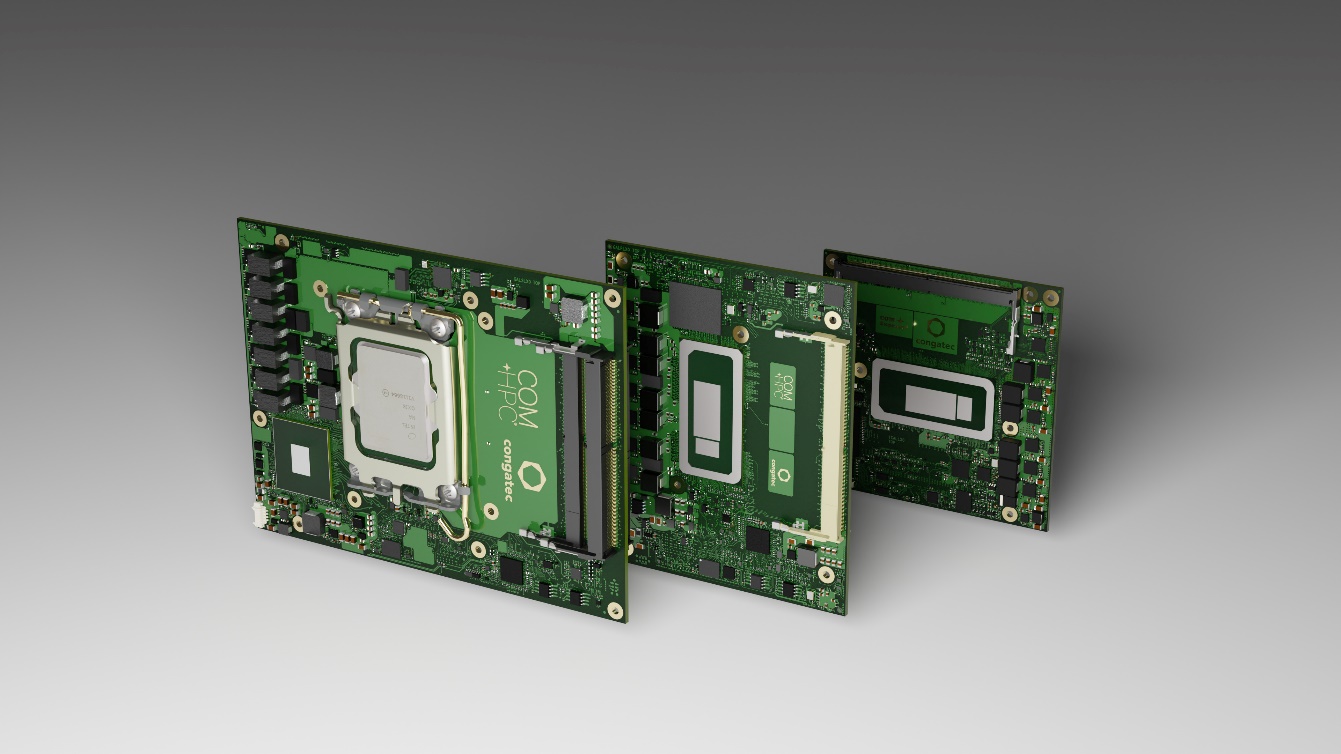 Deggendorf/Nuremberg, Germany, 21 June 2022 * * * congatec – a leading vendor of embedded and edge computing technology – introduces seven less power-hungry variants of the 12th Generation Intel Core IOTG mobile processors (formerly codenamed Alder Lake) on 7 new COM-HPC and COM Express Computer-on-Modules each. Featuring the new Intel hybrid architecture with its mix of performance cores (P-cores) and efficient cores (E-cores), the BGA-solderable processor variants consume just 15 to 28 W base power, which enables engineers to utilize them in fully passively cooled embedded and edge computing platforms. This eliminates the need for costly cooling options and improves the ruggedness and MTBF of system designs. The lower energy consumption is mainly achieved by reducing the number of P-cores while maintaining the E-core count. For example, in the Intel Core i7 processor performance range heterogenous workloads benefit from 8 efficient cores in all available variants and can scale down from 6 P-cores (12800HE/45 W base power) to either 4 (1270PE/28 W base power) or 2 P-cores (1265UE/ 15 W base power). Another power saving factor is less PCIe lanes (20 instead of 28). As selected processors are also suitable for hard real-time applications, support virtual machines and include Intel TCC and TSN support, these new congatec Computer-on-Modules are perfect candidates to consolidate a multitude of different heterogenous workloads including AI and/or immersive GUIs on one single passively cooled edge computing platform.Target industrial markets for the new high-performance Computer-on-Modules with Intel Core i7/5/3 and Celeron processors can be found wherever passively cooled computing systems need more performance. This includes, for example, edge computers and IoT gateways incorporating multiple virtual machines for smart factories and process automation, AI based quality inspection and industrial vision, real-time collaborative robotics, and autonomous logistics vehicles for warehousing and shipping. Typical outdoor applications include autonomous vehicles and mobile machines, video security and gateway applications in transportation and smart cities, as well as 5G cloudlets and edge devices requiring AI supported packet inspection.Offering DDR5 memory support in all different core combination variants, the new congatec Computer-on-Modules with PCIe Gen 4 supporting Intel hybrid architecture accelerate multithreaded applications and make background task execution more efficient. Also impressive is the graphics performance of the integrated Intel Iris Xe GPU with up to 96 execution units. Besides highest bandwidth and overall improved performance, the new flagship COM-HPC Client and COM Express Type 6 modules impress with dedicated AI engines supporting Windows ML, Intel OpenVINO toolkit and Chrome Cross ML. The different AI workloads can be seamlessly delegated to the P-cores, E-cores and the GPU execution units to process even the most compute-intensive edge AI tasks. The built-in Intel Deep Learning boost technology leverages different cores via Vector Neural Network Instructions (VNNI), and the integrated graphics supports AI accelerated DP4a GPU instructions that can even be scaled to dedicated GPUs. Furthermore, Intel’s lowest power built-in AI accelerator, the Intel Gaussian & Neural Accelerator 3.0 (Intel GNA 3.0), enables dynamic noise suppression and speech recognition and can even run while the processor is in low power states for wake-up voice commands.Combining these features with support for Real-Time Systems’ hypervisor technology as well as OS support for Real-Time Linux and Wind River VxWorks, makes these modules a truly rounded ecosystem package to facilitate and accelerate the development of edge computing applications.The feature set in detailThe new conga-HPC/cALP COM-HPC Client Size A modules (95x120mm), as well as the conga-TC670 COM Express Compact Type 6 modules (95x95mm) are available with 6 energy efficient 12th Gen Intel Core processors as well as a cost optimized Celeron processor. Both module families support up to 64 GB ultra-fast DDR5 SO-DIMM memory with 4,800 MT/s. Extraordinary graphics support for up to 4 independent displays and up to 8k resolution is provided by the integrated Intel Iris Xe  graphics with the Intel Core i7 and i5 processors, and by the Intel UHD graphics with Intel Core i3 and Intel Celeron. To connect peripherals with massive bandwidth, the COM-HPC modules support up to 16 PCIe Gen 4 and 8 PCIe Gen 3 lanes, and additionally boast up to 2x Thunderbolt. The COM Express variants feature up to 8 PCIe Gen 4 and 8 PCIe Gen 3 lanes. Both support an optional and ultra-fast NVMe SSD. Further storage media can be connected via 2x SATA Gen 3. For networking, the COM-HPC module offers 2x 2.5 GbE, whereas the COM Express module executes 1x 2.5 GbE, with both supporting TSN. Sound is provided via SoundWire, HDO or I2S in the COM-HPC version, and HDA on the COM Express modules. Comprehensive board support packages are provided for all leading Real-Time Operating Systems, including hypervisor support from Real-Time Systems as well as Linux, Windows and Android.The entire range of 12th Gen Intel Core processor based conga-TC670 COM Express Type 6 Compact modules (95x95mm) and the conga-HPC/cALP COM-HPC Client Size A modules (95x120mm) comprises the following 10 different configurations:Further information on the new conga-HPC/cALP COM-HPC Client Size A modules can be found at: https://www.congatec.com/en/products/com-hpc/conga-hpccalp/To find out more about the conga-TC670 COM Express Type 6 Compact modules, please visit https://www.congatec.com/en/products/com-express-type-6/conga-tc670/ * * *About congatec congatec is a rapidly growing technology company focusing on embedded and edge computing products and services. The high-performance computer modules are used in a wide range of applications and devices in industrial automation, medical technology, transportation, telecommunications and many other verticals. Backed by controlling shareholder DBAG Fund VIII, a German midmarket fund focusing on growing industrial businesses, congatec has the financing and M&A experience to take advantage of these expanding market opportunities. congatec is the global market leader in the Computer-on-Modules segment with an excellent customer base from start-ups to international blue chip companies. More information is available on our website at www.congatec.com or via LinkedIn, Twitter and YouTube.Text and image available at: https://www.congatec.com/en/congatec/press-releases.htmlIntel, the Intel logo, and other Intel marks are trademarks of Intel Corporation or its subsidiaries.  ProcessorCores/
(P + E)P-cores
Freq. [GHz] E-cores
Freq. [GHz]ThreadsGPU Compute UnitsCPU Base Power [W]Intel Core i7 12800HE14 (6+8)2.4 / 4.61.8 / 3.5209645Intel Core i7 1270PE (new)12 (4+8)1.8 / 4.51.2 / 3.3169628Intel Core i7 1265UE (new)10 (2+8)1.7 / 4.71.2 / 3.5129615Intel Core i5 12600HE12 (4+8)2.5 / 4.51.8 / 3.3168045Intel Core i5 1250PE (new)12 (4+8)1.7 / 4.41.2 / 3.2168028Intel Core i5 1245UE (new)10 (2+8)1.5 / 4.41.1 / 3.3128015Intel Core i3 12300HE8 (4+4)1.9 / 4.31.5 / 3.3124845Intel Core i3 1220PE (new)8 (4+4)1.5 / 4.21.1 / 3.1124828Intel Core i3 1215UE (new)6 (2+4)1.2 / 4.40.9 / 3.386415Intel Celeron 7305E (new)5 (1+4)1.0 / N/A0.9 / 0.954815Reader enquiries:congatec GmbHChristian EderPhone: +49-991-2700-0info@congatec.com www.congatec.comPress contact:SAMS NetworkMichael HennenPhone: +49-2405-4526720congatec@sams-network.com www.sams-network.com